Извещение о закупке у единственного источника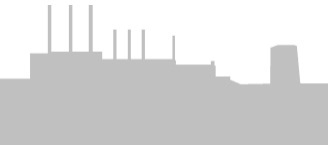 ОБЩЕСТВО С ОГРАНИЧЕННОЙ ОТВЕТСТВЕННОСТЬЮ«ВОЛГОГРАДСКАЯ ГРЭС»(ООО «Волгоградская ГРЭС»)Способ закупкиЗакупка у единственного источникаНаименование, место нахождения, почтовый адрес, адрес электронной почты, номер контактного телефона заказчикаОбщество с ограниченной ответственностью «Волгоградская ГРЭС» (ООО «Волгоградская ГРЭС»), 400057, Волгоградская область,  г. Волгоград, ул. Промысловая, 2. vgres223fz@voel.ru  (8442) 58-33-10Предмет договора и объём оказываемых услуг1.1. Исполнитель принимает на сервисное обслуживание оргтехнику Заказчика.
1.2. Сервисное обслуживание включает заправку, настройку, регулировку, ремонтные и профилактические работы, а также обучение и консультацию по работе на оргтехнике представителей Заказчика. Сервисное обслуживание осуществляется Исполнителем на основании заявок Заказчика.
1.3. Срок оказания услуг:
Начало оказания услуг – 30.09.2015г.;
Окончание оказания услуг – 31.12.2015г.Место оказания услуг400057, Волгоградская область,  г. Волгоград, ул. Промысловая,2.Сведения о начальной (максимальной) цене договора (цене лота)Ориентировочная цена Договора составляет  100 000 (сто тысяч рублей 00 копеек),  НДС не облагается (согласно п.2 ст.346.11 НК РФ). Срок, место и порядок предоставления документации о закупке, размер, порядок и сроки внесения платы, взимаемой заказчиком за предоставление документации, если такая плата установлена заказчиком, за исключением случаев предоставления документации в форме электронного документаДокументация о закупке не предоставляетсяМесто и дата рассмотрения предложений участников закупки и подведения итогов закупкиПредложения участников закупки не рассматриваются, итоги закупки не подводятся